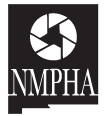                   2021 Virtual Annual Conference, April 8-9, 2021Public Health Reimagined:Transforming Our Landscape in a COVID-19 WorldOrganization Information Org. Name (as it should appear for publicity) _____________________________________ Website address __________________________________________________________	 Facebook Page _____________________________ Twitter Handle_________________ Address ________________________   City ______________State ____ ZIP_________ Phone ___________________     Email ________________________________________ Sponsorship Contact Person _______________________________________________ Contact Phone _____________________ Email _______________________________Sponsorship Level: Please check the level of sponsorship and event(s) your organization will provide and fill in the amount.☐	Champion, $2,500+, Includes acknowledgement on NMPHA website, on conference screen, all emailed communication & verbal recognition at event plus up to 10 registrations.	☐ 2021 Annual Conference Sponsorship: $_______________☐  	Guardian, $1,000+, Includes acknowledgement on NMPHA website, on conference screen, all emailed communication & verbal recognition at event plus up to 6 registrants.	☐ 2021 Annual Conference Sponsorship: $_______________☐  	Advocate, $500, Includes acknowledgement on NMPHA website, on conference screen, all emailed communication & verbal recognition at event plus up to 3 registrants.	☐ 2021 Annual Conference Sponsorship: $_______________☐  	Supporter, $250, Includes acknowledgement on NMPHA website, on conference screen, plus 1 registrant.	☐ 2021 Annual Conference Sponsorship: $_______________☐  	Grassroots, $125, Includes acknowledgement on conference screen	☐ 2021 Annual Conference Sponsorship: $_______________Deadline for Sponsorship for NMPHA 2021 Annual Conference is April 1, 2021 NMPHA Federal Tax ID # 85-0265423Payment: Check the way that your organization or you will pay ☐	Credit Card. To pay by credit card, click here. After making your payment, email this completed form to erica.lopez@nmpha.org, and you will receive a confirmation of sponsorship.☐	Checks/Purchase Orders. If you pay with this option, please make check or PO payable to NMPHAand mail with this completed form to the address below. If you need an invoice for a Purchase Order or other check, please email the NMPHA Treasurer at erica.lopez@nmpha.org 
Mail check or Purchase Order to:NMPHA Event Sponsorships
P.O. Box 26433Albuquerque, New Mexico 87125Please contact NMPHA Executive Director Melissa Ontiveros or President Shelley Mann-Lev if you have questions or would like more information:Melissa Ontiveros 505-977-9722. 	    Shelley Mann-Lev 505-946-8676   	THANK YOU SO MUCH FOR YOUR SUPPORT! You will receive a code for your registrations. Please register for the conference by going to nmpha.org. Registration opens Feb 1, 2021